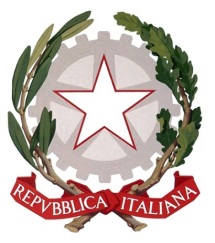 TRIBUNALE DI MASSASEZIONE CIVILENel procedimento n. $$numero_ruolo$$/$$anno_ruolo$$ r.g.a.c.Oggetto: segnalazione di insolvenza ai sensi dell’art. 38 comma 2 D.Lgs. 14/2019.Il Giudice,rilevato che nel corso del procedimento di apertura di liquidazione giudiziale/esecutivo/civile n. $$numero_ruolo$$/$$anno_ruolo$$ r.g. pare emergere una situazione di insolvenza nei confronti della parte/ resistente/esecutata, sulla base delle circostanze di seguito indicate:è stata chiesta la pronuncia di un decreto ingiuntivo provvisoriamente esecutivo, evidenziando quali elementi di pericolo nel ritardo: es. la precedente pronuncia di ulteriori provvedimenti monitori/l’iscrizione di un’ipoteca giudiziale/la presenza di protesti/un piano rateale di pagamento non rispettato dal debitore/altro;risultano promosse una pluralità di procedure esecutive mobiliari/presso terzi per la soddisfazione di crediti sorti da prestazioni che risultano essenziali in rapporto all’attività dell’imprenditore;risulta promossa una procedura esecutiva immobiliare con crediti per importi complessivamente superiori ad euro 200.000,00;risultano promossi di più procedimenti esecutivi a carico della stessa impresa; non risulta depositare bilanci da X anni;dai bilanci della società Alfa emerge una situazione di sbilancio finanziario da X esercizi, come emerge dal fatto che …;è stata promossa una causa di lavoro (oppure richiesto un decreto ingiuntivo) per il pagamento, in assenza di contestazioni da parte del datore di lavoro, di reiterate e prolungate mancate corresponsioni di retribuzioni ovvero di ripetuti mancati pagamenti del trattamento di fine rapporto, ovvero ancora di ripetute omissioni contributive;sono stati promossi uno/più procedimenti di apertura di liquidazione giudiziale nei confronti dell’imprenditore, definiti con desistenza del creditore;è stato ottenuto il provvedimento di convalida di sfratto per morosità dai locali ove viene esercitata l’attività di impresa;è stata chiesta l’autorizzazione ex art. 492 bis c.p.c. per credito di valore non inferiore ad euro 100.000,00;ritenuto pertanto opportuno segnalare la situazione al Pubblico Ministero in sede ai sensi dell’art. 38 comma 2 CCII, per ogni valutazione di competenza,  P.Q.M.Il GIUDICESEGNALA alla Procura della Repubblica presso il Tribunale di Massa l’apparente situazione di insolvenza della società $$cognome_o_denominazione_controparte$$, con sede legale in XXX; MANDA alla Cancelleria perché trasmetta il presente provvedimento alla Procura della Repubblica, con autorizzazione sin d’ora a detto Ufficio o a suoi Delegati alla consultazione degli atti e documenti del procedimento.  Massa, $$data_decisione$$  Il Giudice